Publicado en  el 25/08/2016 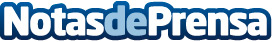 L'Agència Catalana de l'Aigua intercanvia coneixement amb Galícia en el marc del Peer Review de la Unió EuropeaEs tracta de la tercera trobada de l'ACA durant el 2016 amb altres organismes de conca en el marc del Peer ReviewDatos de contacto:Nota de prensa publicada en: https://www.notasdeprensa.es/lagencia-catalana-de-laigua-intercanvia_1 Categorias: Cataluña http://www.notasdeprensa.es